December 22, 2015Docket No. A-2010-2152506Utility Code: 1111714CERTIFIEDJEREMY REED REGULATORY ANALYSTCLEARVIEW ENERGY INCPO BOX 130659DALLAS TEXAS 75313RE: REQUEST FOR A REDUCED BONDING LEVELDear Mr. Reed:On July 29, 2015, Clearview Electric, Inc. filed a petition to reduce its bonding level to 5% of its most recent 12 months of revenue subject to the minimum of $250,000, per the Commission’s Order entered July 24, 2014, at Docket No. M-2013-2393141.  On October 26, 2015, the Bureau of Technical Utility Services sent a data request seeking further information.  This data request is attached.Clearview Electric, Inc. has not replied to the data request.  Please be advised that you are directed to forward the requested information to the Commission within 10 days of receipt of this letter.  Failure to respond may result in the petition being denied.  As well, if Clearview Electric, Inc. has decided to withdraw its petition, please reply notifying the Commission of such a decision.Any and all responses are to be sent to the Public Utility Commission’s Secretary’s Bureau.  As well, a copy of these responses should be sent to Stephen Jakab, Bureau of Technical Utility Services, at sjakab@pa.gov (preferred) or 717-783-6174.	Sincerely,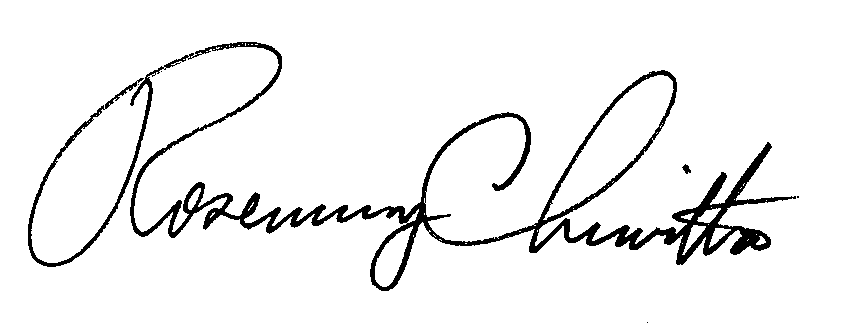 	Rosemary Chiavetta	SecretaryOctober 26, 2015									Docket No. A-2010-2152506										Utility Code: 1111714		JEREMY REED REGULATORY ANALYSTCLEARVIEW ENERGY INCPO BOX 130659DALLAS TEXAS 75313RE: REQUEST FOR A REDUCED BONDING LEVELDear Mr. Reed:On July 29, 2015, Clearview Electric, Inc. filed a petition to reduce its bonding level to 5% of its most recent 12 months of revenue subject to the minimum of $250,000, per the Commission’s Order entered July 24, 2014, at Docket No. M-2013-2393141.  The petition was incomplete.  In order for us to complete our analysis of your petition, the Energy Industry Group requires answers to the attached question(s).  Please forward the information to the Secretary of the Commission at the address listed below within ten (10) working days from the date of this letter.  Please note that some responses may be e-filed to your case, http://www.puc.pa.gov/efiling/default.aspx.   A list of document types allowed to be e-filed can be found at http://www.puc.pa.gov/efiling/DocTypes.aspx.  Your answers should be verified per 52 Pa Code § 1.36.  Accordingly, you must provide the following statement with your responses:I, ________________, hereby state that the facts above set forth are true and correct to the best of my knowledge, information and belief, and that I expect to be able to prove the same at a hearing held in this matter.  I understand that the statements herein are made subject to the penalties of 18 Pa.C.S. § 4904 (relating to unsworn falsification to authorities).The blank should be filled in with the name of the appropriate company representative, and the signature of that representative should follow the statement.  In addition, to expedite completion of the application, please also e-mail the information to Stephen Jakab at sjakab@pa.gov.  Please direct any questions to Stephen Jakab, Bureau of Technical Utility Services, at sjakab@pa.gov (preferred) or (717) 783-6174.  							Sincerely,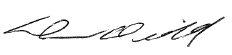 							Darren D. Gill, Deputy Director  							Bureau of Technical Utility Services  Enclosure cc:  Stephen JakabDocket No.  A-2152506Clearview Electric, Inc.Data RequestGross Revenues – Applicant failed to provide 12 months of gross revenues for the sale of electricity to retail customers in Pennsylvania. Please provide a spreadsheet showing each month’s gross revenues for the most recent 12 months. Please provide an original document by using the submission method listed above.Certificate of Service – Applicant failed to serve the Bond Reduction Petition on the 5 statutory agencies and all the electric distribution territories the applicant does business. Please provide an original document by using the submission method listed above.Letter of Good Standing – Applicant failed to provide a Tax Letter of Good Standing from the Department of Revenue. Please follow the link below to obtain letter.https://revenue-pa.custhelp.com/app/answers/detail/a_id/2212/~/how-do-i-request-a-letter-for-tax-status%3F 5% Bond Reduction – Applicant prematurely decreased its current bond before its Bond Reduction Petition was approved by the Commission. If the Applicant provides the above requested information in a reasonable amount of time, the Commission will not require the Applicant to increase is current bond to the mandatory 10%.  If the Applicant fails to provide the requested information in a reasonable amount of time, the Bond Reduction Petition will be denied and the Applicant must immediately increase its current bond to the mandatory 10% or its EGS License may be revoked.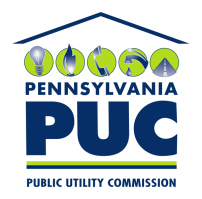 COMMONWEALTH OF PENNSYLVANIAPENNSYLVANIA PUBLIC UTILITY COMMISSIONP.O. BOX 3265, HARRISBURG, PA 17105-3265IN REPLY PLEASE REFER TO OUR FILE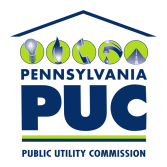 COMMONWEALTH OF PENNSYLVANIAPENNSYLVANIA PUBLIC UTILITY COMMISSIONP.O. BOX 3265, HARRISBURG, PA 17105-3265IN REPLY PLEASE REFER TO OUR FILERosemary Chiavetta, SecretaryRosemary Chiavetta, SecretaryPennsylvania Public Utility CommissionorPennsylvania Public Utility CommissionP.O. Box 3265400 North StreetHarrisburg, PA 17105-3265Harrisburg, PA 17120